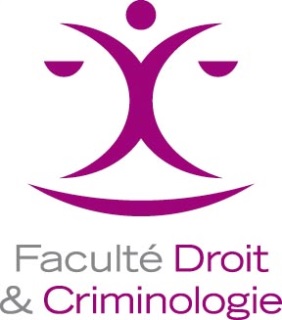 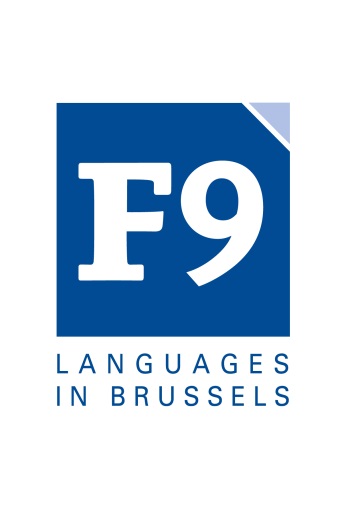 Formulaire d’inscription Grand débutant DroitInfos complémentaires :(Veuillez choisir votre groupe en l’entourant)Groupe 1 : Tous les lundis de 14:00 à 16:00  - Local : AW1.121  - à partir du 24/09Groupe 2 : Tous les mardis de 12:00 à 14:00 - Local : AW1.120   – à partir du 25/09Date :Signature :Nom :Prénom :Faculté :DroitGroupe TP :Matricule :Email :Téléphone :